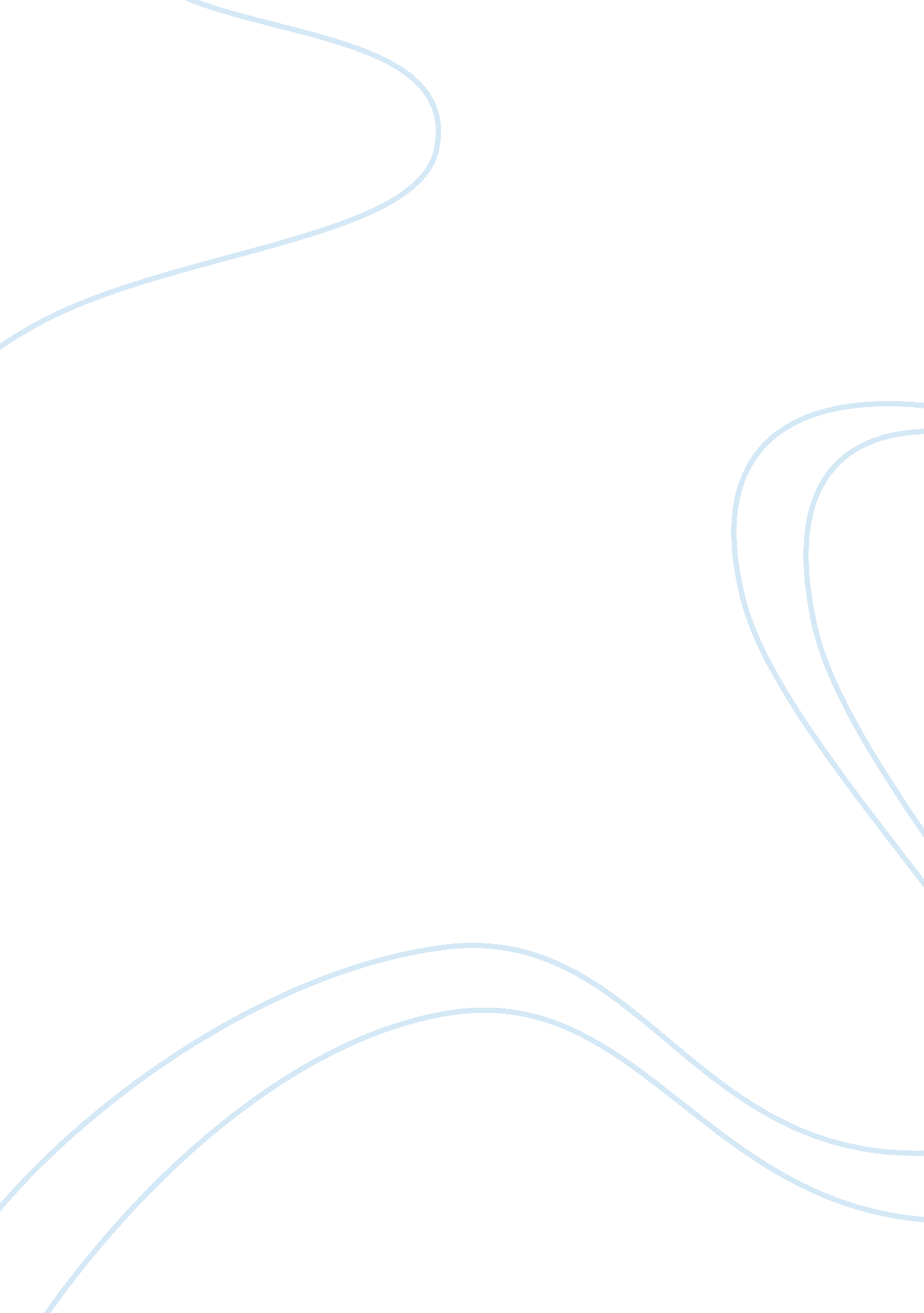 What is a business plan?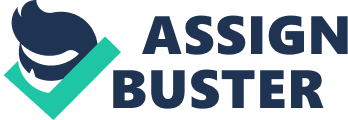 A concern program is a written statement exemplifying thoughts for making a new concern or explicating the ways in which an bing concern might be developed. It will sketch what the director wants to accomplish, and how they will make it. It should sketch the construction of the concern, the merchandise or service, the client, the growing potency and the fundss. Your concern program will move as the roadmap that you use traveling frontward with your involvement. It will assist you set up the ends you want to accomplish and move as a mensurating stick to which you may compare your achievements. The intent of a concern program In most instances, a concern program is created to explicate and exemplify the vision you have for your concern, and to carry others to assist you achieve that vision. To carry through this, your program will necessitate to show on paper that you have a steadfast visual image of what your concern is traveling to be. It needs to convert others that your concern construct can be successful and that you possess the expertise-alone or collectively-to assure that it will be both successful and profitable. Why is it of import It is of import to utilize a concern program when get downing and running the concern as it indentifies the concern purposes and aims, besides it is of import to hold one as it will let the concern to travel back and see if the concern is come oning in the development concern and if the concern is on the path to accomplish the purpose. RANGE OF POSSIBLE IDEAS I had many possible thoughts of the concerns that I would wish to put up in Lisburn. My most favorite thoughts which I was sing to get down up are: Restaurant - In the current clip in Lisburn there are several eating houses and there is no which serves transnational bill of fare which include European, Asiatic and American nutrients. I believe that this concern could be successful as many of peoples would wish to seek other nationalities nutrients. To run this concern successfully I will hold to make a really warm and welcome premiss to which tonss of peoples will be able to wish it and. Besides the service and nutrient will necessitate to be high quality so the clients will love to come back. Advantages Original bill of fare as no eating houses serves the nutrient I would If the concern will derive loyal clients the concern will last Disadvantages Hazard of non acquiring into the gustatory sensation of locals Competition with good established eating houses Unknown local provider 's merchandise quality Inexperienced staff Sandwich saloon - In modern yearss more peoples are purchasing ready to make nutrients such as french friess, chip, Sweets which are bad for wellness. My thought is to allow grownups and kids to hold a healthy interruption clip eating fresh ingredients and healthy sandwiches. To last I will necessitate to supply my concern with the equipment such as Toaster, Micro wave, Panini shaper, Serving Unit Hot/Cold, Grills, Till and much more. Advantages Disadvantages Competition with good established concerns Inexperienced staff Unknown local provider 's merchandise quality Coffee shop - Many people are in the haste in these yearss, where most of them do n't hold clip to devour their breakfast at place. The java store thought will let to those peoples who have to go long clip to their occupations, to purchase tea or java and the bite and consume on the manner, this could salvage tremendous sum of clip if they could make up one's mind to make their tiffin and java themselves. I will hold to pass about A? of my budget on the equipment where I will necessitate to purchase equipment such as java machine, cups ( glass and plastics ) , plates and more. Advantages Disadvantages Competition with good established concerns Inexperienced staff Unknown local provider 's merchandise quality Ice Ring - Lisburn does non hold many attractive forces in the metropolis, so it could be a good thought to acquire everyone bask their afternoons on the ice cold ring. It could be a really good topographic point to hold merriment with the household and friends off from their problems. The concern could last as the lone other attractive forces could be the swimming pool and film which are located in the metropolis Centre. Advantages Disadvantages Expensive to run and see Tonss of wellness and safety issues will necessitate to be complete. After reasoning my possible concerns thoughts I had rejected some of the thoughts as there was the possibility that they wo n't last the first twelvemonth of trading. This is the list in order of the concerns I want to run. The first 1 is the concern I am presently traveling for, the last 1 is the least possible for me to travel for. Coffee store Sandwich saloon Restaurant Ice Ring After cognizing what concern I am traveling to open I had thought about the name for it. The name that the most attracts my attending is CS. It is short and easy to retrieve which is first-class name. LEGAL STATUS There are several legal positions available for my chosen concern: Solo bargainer - This is when the concern is owned and run by one person ; nevertheless this is chiefly the local concern and will usually non spread out on an international degree. Main advantages of a solo bargainer aˆ? 100 % of control over the concern - it means that the full concern is controlled by one individual merely which is chiefly proprietor. aˆ? Quicker at determination doing - it allows to easy and fast make determination as there is merely one individual whom make the determinations and do n't hold anyone to do the determinations. aˆ? Can maintain 100 % of net income - if the concern is good runing it even can do high pay and do n't hold to portion net income with anyone. aˆ? Local concern, hence loyal clients from that country - loyal clients may ensue in a consistent flow of money into the concern. Main disadvantages of a exclusive bargainer aˆ? Unlimited liability - this may intend that the proprietor may lose his personal ownerships because of the concern deepness and can non pay it back. aˆ? Heavy stressful work load - because it is a solo bargainer concern it means that the one individual has to make all of the activities which includes paperwork and more, which could do emphasis, about non finishing it and of the deficiency of clip. aˆ? Finance jobs - because the concern little and is financed by one individual and possibly by a bank loan. The solo bargainer may confront finance troubles if the concern will acquire into the debt. Partnership - a partnership is when between two and 20 peoples own a concern, as there is big figure of colleagues each is puting money in to the concern and portion the net income or loses of the concern. Main advantages of a Partnership aˆ? More peoples puting money - because there is many spouses the big capital and big financess are raised rapidly, this means that the concern can easy and faster earn stable finance beginning than a solo bargainer. aˆ? More thoughts - because there is more than one individual who owns the concern, each has different thoughts how to better the concern. aˆ? Shared work load - as the concern has more than one proprietors the work load can be easy shared between spouses which decrease the possibility of emphasis. Main disadvantages of a Partnership aˆ? Disagreements - as each of the spouses have different thoughts to better the concern the dissensions can look as other individual does n't wish the thought which is presently discussed. aˆ? Breakdown in communicating - this can be cause when one of the spouses will make up one's mind to travel in front with their ain thoughts, in which instance may do other sections become baffled and may lose the communicating between each other. aˆ? Unlimited liability - if the concern will be in the debt there is possibility the proprietors will lose their personal emanations to pay back the debt. Over sing different legal position available, I decided that the most appropriate position for my concern is solo bargainer. Despise of all the disadvantages. I had chosen this legal position for the ground that I can prove my ego if I can run concern on my ain. Besides I had choose it for the ground the I wont rely on any one with determination devising and I will run the concern as I want. I did non take the spouse ship as we may hold dissensions which may hold effects on concern which may take to shut down ; this is the hazard that I do n't desire to take, as I may free tonss of my money. RESEARCH & A ; COMPREHENSIVE ANALYSIS The primary research that I had carried out was a questionnaire which I had held in the metropolis Centre of Lisburn. I choose this finish as this is where I am trusting to put my concern. From the questionnaire I will have the overview and the sentiments of my future mark market. Primary research The first inquiry I had asked in the questionnaire was `` What age group would you be in? '' Form this inquiry I had found the bulk of my mark market would come from 18-20 age group. The 2nd popular age group was 21-30age group and 31-40 age group as both has the same per centum. The 2nd inquiry I had asked in the questionnaire was `` How frequently to you see java store? '' The consequence was really interesting as 40 % of people who had fill in this questinoaire had said that they are sing java stores every twenty-four hours. The 28 % said that they are visitgin java store hebdomadally. I besides asked if they would be interested if I would supply any refreshments suchas sandwitches and fresh salad. For the pie chart I noticed that 72 % of people thinks that this is a good thought. As I know thatthey would wish to hold a sandwitches and salad I had asked them how much they would wish to be charged for them. I had allowed them to take the costs get downing signifier ? 1. 50 up to ? 4+ . More than 56 % said that they prefeer the monetary value to be ? 2. 50 as for this monetary value the best igridients can be purchased. As there are many pupils populating in the Lisburn I had asked peoples in their sentiment would the price reduction for pupils encourage them to travel to coffee store. The 56 % of ballots said that they would be encouraged to see the java store. Secondary research The UK branded java concatenation market continues to spread out quickly, transcending 3, 000 mercantile establishments for the first clip and an estimated ? 1. 3 billion in turnover as UK consumers ' gustatory sensation for java bars continues unabated. Harmonizing to Allegria Strategies, the market is forecast to about double over the following decennary to make up to 6, 000 mercantile establishments and turnover in surplus of ? 2. 5 billion within 7-10 old ages. Turning at more than 15 per cent for the past eight old ages, UK java saloon civilization has extended good beyond UK 's major urban Centres and is perforating smaller towns and the provincial countries due to phenomenal consumer demand and rapid gap programmes by java saloon ironss Starbucks, Costa Coffee, Caffe Nero, Pret A Manger and others. Result from more than 6, 300 telephone and face-to-face interviews with UK consumers ( the largest sample of all time conducted in the UK ) reveal that consumers are sing branded java ironss more often than of all time before: Coffee stores are now mainstream and organize an of import portion of UK lifestyles with more than 11 million grownups sing java stores at least one time per hebdomad and more than 20 million individuals sing the locales at least one time per month AIMS/OBJECTIVES OF A BUSINESS An purpose is a long term purpose that concern wants to accomplish. All concerns have different purposes and sometimes some concerns have more than one. To accomplish the purposes an aims are set. Aims are the end outcomes or marks. Many concerns are utilizing SMART method to put their aims accomplishable. Smart stands for ; Specific - they must put out clearly what a concern sis taking to make. Measurable - they must be capable of being met Accomplishable - everyone involved in making the aim must hold with the aim and understand what is meant by it. Realistic - the aims must be accomplishable from the beginning that are available signifier and for the province of the market conditions Time specific - the aim should province over what clip of period the aim has to be achieved. Many concerns create a mission statement, which states the intent of the concern and it values. It is meant to interest both the purpose of the concern and the provide a vision of the concern for the stakeholders. The purpose for my concern is ; Achieve the loyal clients by offering an efficient and dependable service at a low cost. The aims for my concern are ; Survive when I foremost get down out Get loyal clients and staff To interrupt even within the first twelvemonth Become market leader within following five old ages PROMOTION STRATEGIES Marketing mix refers to the primary elements that must be attended to in order to properly market a merchandise or service. Besides known as The 4 Ps of Marketing, the selling mix is a really utile, if a spot general, guideline for understanding the basicss of what makes a good selling run Elementss of the selling mix are frequently referred to as 'the four Ps ' : Product - A touchable object or an intangible service that is mass produced or manufactured on a big graduated table with a specific volume of units. Price - The monetary value is the sum a client wage for the merchandise. It is determined by a figure of factors including market portion, competition, stuff costs, merchandise individuality and the client 's sensed value of the merchandise. Place - Topographic point represents the location where a merchandise can be purchased. It is frequently referred to as the distribution channel. Promotion - represents all of the communications that a seller may utilize in the market place. Promotion has four distinct elements - advertisement, public dealingss, word of oral cavity and point of sale This is the selling mix for my concern sing 4p 's ; Merchandise The merchandise which I am traveling to supply is a broad scope of javas, teas, bites, sandwiches and fresh salads and fizzing drinks. Monetary value Because of the recession non many peoples will let them egos for the return off java. There fore I will necessitate to sell my merchandise in the lowest monetary value as possible. All the hot drinks will be sold between ? 2 - ? 4, all the soft drinks ? 1 and the bites, sandwiches and salads between ? 1, 50-? 3. Topographic point The premiss which I choose for my java store is located in the Centre of the metropolis Centre. The premiss which I found is for the rental intent and costs ? 1, 000 per month. This belongings has 2 floors with sensible good sizes. The land floor will be used as a chief country of the store where clients will be served and utilize the Wi-Fi, where as the first floor will be the office country. Promotion To advance my concern I am traveling to us local intelligence documents to publicize my java store. To back up my advancing method I am traveling to utilize cusps which will be delivered by the local mailman. The cusp inside informations will include the monetary values, available javas types, and location and contact inside informations. Likely COMPETITORS I discovered my likely rivals by making research on yell. co. uk and from local cognition. There are four good established concerns which I will vie with for endurance. This are ; Esquire 's java store The house of Vic-Ryn Street coffeehouses Coffee Inc Each of those concerns are good established and have regular clients. Because all of them are chiefly located in the metropolis centre the competition will be heavy on me as the premiss which I will utilize form my concern is besides in the metropolis Centre. SWOT ANALYSIS SWOT analysis can be defined strategic planning method used to measure the Strengths, Weaknesses, Opportunities, and Threats involved in a concern venture. It involves stipulating the aim of the concern venture or undertaking and placing the internal and external factors that are favorable and unfavorable to accomplishing that aim. SWOT represents ; Strengths: properties of the individual or company those are helpful to accomplishing the aim ( s ) Failings: properties of the individual or company those are harmful to accomplishing the aim ( s ) . Opportunities: external conditions those are helpful to accomplishing the aim ( s ) . Menaces: external conditions which could make damage to the aim ( s ) . Strengths and Failings can be controlled within the concern. It is up to the director to cover with these at the right clip and in the appropriate manner. Opportunities and Menaces are out of control of the director. They 're therefore external. This is my swot analyse for my concern CAFE LATTE. Strengths Sit in installation Wi-Fi installations Offering different types of nutrients and bites Located in the metropolis Centre Failings Not good known Competition with established concerns Opportunities Expand locally Buy more spurious premises leting being more welcome Menaces Esquire 's java store The house of Vic-Ryn Street coffeehouses Coffee Inc Section B PHYSICAL RESOURCES Physical resources are defined as resources that are available to concern administrations in the signifier of edifices and other machineries which are needed for the twenty-four hours to twenty-four hours running of the administration. To swimmingly run my concern I need meet physical demands which will let me to last and run my concern. the equipments which I need for my concern are listed holla. The equipment list Item Measure Unit Price Entire Price Timing Buy/Lease Counter 1 ? 10, 000 ? 10, 000 Start Up Buy Seating ( chairs and tabular arraies ) 15 ? 8, 000 ? 8, 000 Start Up Buy Water boiler 1 ? 464. 13 ? 464. 13 Start Up Buy Coffee machine 2 ? 500 ? 1, 000 Start Up Lease Coffee ( 12 kilogram ) 4 ? 60 ? 240 Start Up Buy Cooking 60 ? 329. 50 ? 329. 50 Start Up Buy Knifes, forks and spoons 40 ? 50 ? 50 Start Up Buy Refrigerated show units 1 ? 2, 010. ? 2, 010 Start Up Buy Cleaning fluids 6 ? 600 ? 600 Start Up Buy HUMAN RESOURCES Human resources are known as people employed by a concern. This means that human resources are the figure of people working for the concern. The figure of human resources is related to the concern, for illustration a little concern such as a window cleansing service has little human resources which may include two or five employees. The large international concerns on the other wise, such as Tesco, or Sainsbury are more likely to hold 1000s or even more workers. Because my concern is little and is merely get downing up I wo n't necessitate excessively many human resources. To be able to successfully run the concern I am traveling to use 2 full clip and 1 portion clip employees. Each employee will be required to hold good communicating accomplishments and be able to work in the busy atmosphere. Because I want to promote my staff to execute on their best abilities I am traveling to present them by adding extra ? 1. 00 to theirs minimum pay. There are several policies that I will necessitate to take into consideration if I want my concern to run lawfully and fulfill my clients and staff. Health and safety issue - is the most of import ordinance which I need to see. I will be required to do certain that I will make a safe environment for my workers and the clients. If the accident will go on because of non doing any wellness and safety demands I can be sued which could be me money and clip, including it could reflect my concern repute. Equal Pay Act, 1970 - Sexual activity Discrimination Act, 1995 is another of import jurisprudence which I have to do certain I will see within my concern. When I will traveling to publicize my vacancy I can non stipulate what sex I am looking for as this is how the jurisprudence is broken. I have to do certain that I will give a just opportunity for both sexes to seek to use for the occupation. The National Minimum Wages Act, 1998 - this jurisprudence merely clarified that people can non be underpaid under the minimal national pay. There are three subdivisions of this statute law ; Between 16 and 17 old ages ? 3. 57 an hr Between 18 and 21 old ages ? 4. 83 an hr 22 and over ? 5. 80 an hr Data Protection Act, 1984 - I need to see this act in order to maintain my staff and my concern inside informations save. Because I will necessitate to hive away the private and fiscal inside informations I will necessitate to do certain that no on unauthorized will hold entree to these inside informations. Disability Discrimination Act, 1995 - I need to do certain that I wont know apart any employee because of theirs disablement. I am non traveling to see the disablement in picking appropriate employee for my concern. The lone just manner is by picking the makings and experience. RESOURCES AND QUALITY CONSTRAINTS - LEGAL AND ECONOMIC Pestle analysis is one of model that categorizes environmental influences as political, economic, societal and technological forces. Sometimes two extra factors, environmental and legal, will be added to do a PESTEL analysis, but these subjects can easy be subsumed in the others. Political influences - These refer to authorities policy such as the grade of intercession in the economic system. Economic influences - These include involvement rates, revenue enhancement alterations, economic growing, rising prices and exchange rates. Social influences - Changes in societal tendencies can impact on the demand for a house 's merchandises and the handiness and willingness of persons to work. Technological influences - new engineerings create new merchandises and new procedures. Legal influences - environmental factors include the conditions and clime alteration. Changes in temperature can impact on many industries including agriculture, touristry and insurance. Environmental influences - these are related to the legal environment in which houses operate. For my concern there are several restraints relevant to me are legal, economic, proficient, and environmental. Legal restraints - The legal restraints that will impact my concern are ordinances for a contract for illustration how long is the recognition on it. Anther legal restraint would be DPA ( Data Protection Act ) in the UK gives the right to single to cognize which companies hold their personal inside informations and they are allowed to guarantee that the information is accurate. This information should be besides being protected within the concern to guarantee no 1 unauthorised will entree the personal inside informations. Economic restraints - due to the current economic system it will be harder for me to acquire a bank loan. Besides because of the recession non every one will be able to afford the take away or sit in java. Technical restraints - I will necessitate to do certain that all the Environmental restraints - as I will supply a take away service I will supply with recycle bulls which will be easy recycle and good for environment. Besides I will supply clients with concern plastic take away cups with the palpebras which will let them to utilize it to replenish. SECTION C Beginnings OF FINANCE There are different beginnings of finance I can utilize to finance my concern. Those beginnings are ; Money from household or friends - because I am a exclusive bargainer I may be able to borrow money from household or friends without paying involvement, which would be really good for me. Bank loan - another manner to finance my concern I may utilize a bank loan. Loans from a bank or a edifice society can be expensive as they will include the involvement. An in agreement sum is borrowed and repaid over a fixed period of clip with involvement. To get down up my concern I am traveling to utilize the ? 10, 000 that I was left by my grandparents. Although my physical resources of sum of ? 22. 694. I decided that I am traveling to take a bank loan. The loan which I will take will cover both my start up cost and running costs. I am trusting to acquire a loan that will be for 4-5 old ages which besides will cover the unexpected disbursals. The loan which I choose is Platinum Loans. I got a loan for ? 30, 000 and will be repaid by 5 old ages. The monthly sum to refund is traveling to be ? 601. 63 and the 7. 8 APR which I total I will necessitate to refund ? 36, 098. Prognosiss: CASH FLOW AND BREAKEVEN SUSTAINING Idea After analyzing undertaking figures and the information that I had gathered I can state that the concern will do net income within the first twelvemonth. If I would sing spread outing my concern locally in the hereafter I will necessitate to see all the major disbursals to pay. Into these disbursals I am sing a bank loans which will be repaid within 5 old ages and capital purchase. After two or more old ages of merchandising the external factors will necessitate to be considered, as they may alter the impact on the concern. Those external factors that would alter are due to Political, Legal, Social and Economic influences Political influences Legal influences Social influences Economic influences Section D BREAK EVEN ANALYSIS Most of the concerns often want to cognize the sum of the concern demand to bring forth or to make interrupt even. If the concern has roll up the information about fixed costs and variable cost and what procedure it is traveling to bear down, it will allows to cipher how many units will be required to sell to cover all of its costs. The phase of gross revenues or end products where entire costs are precisely the same as the entire gross is called a breakeven point. There are several utilizations of the interruption even and the most common one which are used by about most of the concerns are based on: Calculate in advanced the degree of sale needed for interruption even See Zhou alterations on the in cost affect the break-even point and net income See how consequence in end product affects net income. To cipher a interruption even indicate I am traveling to utilize undermentioned expression ; BE= SP-VC/FC. ( BE- Break Even, SP - Selling Price, VC - Variable Cost, FC - Fix Costs ) . I besides used this expression to pull up concern interruption even indicate graph what will demo precisely how much units demands to be sold to interrupt even. Selling monetary value Is the monetary value that a unit is sold for. Gross saless Tax is non included the merchandising monetary value and a gross revenues revenue enhancement paid is non included as a cost. The merchandising monetary value of my merchandises is 2, 50 per unit Variable cost Variable costs are costs straight related to production units. Typical variable costs include direct labor and direct stuffs. Coffee, Cups, Lead and Sugar the sum of those stuffs is 0. 40 per unit. Fix costs Cost that do non alter when production or gross revenues degrees do alter, such as, rent, belongings revenue enhancement, insurance, or involvement disbursal. The entire hole cost is ? 55, 934 Break even computation BE= 2. 50-0. 40/55, 934 BE = 26, 636 This is the graph which shows the interruption even unit point. As you can see to interrupt even I need to sell 26, 636 units of java in a twelvemonth. To acquire more specific figures that 2, 220 javas a month, which I think is accomplishable. ? 0 RATIO ANALYSIS EXCLUSIVE SUMMARY The concern that I had decided to put up is CS which will be located in -- -- -- - in Lisburn. The gap hours will be 8 am to 5 autopsy signifier Monday to Friday and 10 am to 3pm in Saturday and Sunday. Merchandises The merchandises that my java store is traveling to sell is a broad scope of java, teas, bites, sandwiches and fresh salads and fizzing drinks. All the nutrients will be place made which will Employees I am traveling to use two full times and one portion clip employee. Each of the employees will be paid ? 1 over their minimum pay, which will let me to actuate them. Finance Because ? 10, 000 which I got from my grandparents will be non plenty to get down the concern I will take the loan. The sum I am taking is ? 30, 000 which will be repaid over 5 twelvemonth clip. Competition Esquire 's java store The house of Vic-Ryn Street coffeehouses Coffee Inc 